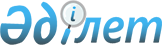 "Өздеріне қатысты өсімдіктер карантині жөніндегі іс-шаралар белгіленетін және жүзеге асырылатын карантинді объектілер мен бөтен текті түрлердің тізбесін және аса қауiптi зиянды организмдер тiзбесiн бекiту туралы" Қазақстан Республикасы Ауыл шаруашылығы министрінің 2015 жылғы 30 наурыздағы № 4-4/282 бұйрығына толықтырулар енгізу туралыҚазақстан Республикасы Ауыл шаруашылығы министрінің 2021 жылғы 30 сәуірдегі № 147 бұйрығы. Қазақстан Республикасының Әділет министрлігінде 2021 жылғы 11 мамырда № 22722 болып тіркелді
      БҰЙЫРАМЫН:
      1. "Өздеріне қатысты өсімдіктер карантині жөніндегі іс-шаралар белгіленетін және жүзеге асырылатын карантинді объектілер мен бөтен текті түрлердің тізбесін және аса қауiптi зиянды организмдер тізбесін бекіту туралы" Қазақстан Республикасы Ауыл шаруашылығы министрінің 2015 жылғы 30 наурыздағы № 4-4/282 бұйрығына (Нормативтік құқықтық актілерді мемлекеттік тіркеу тізілімінде № 11739 болып тіркелген, 2015 жылы 20 тамызда "Әділет" ақпараттық-құқықтық жүйесінде жарияланған) мынадай толықтырулар енгізілсін:
      көрсетілген бұйрықпен бекітілген өздеріне қатысты өсімдіктер карантині жөніндегі іс-шаралар белгіленетін және жүзеге асырылатын карантинді объектілер мен бөтен текті түрлердің тізбесі:
      мынадай мазмұндағы реттік нөмірі 193-1-жолмен толықтырылсын:
      "
      ";
      мынадай мазмұндағы реттік нөмірі 202-1-жолмен толықтырылсын:
      "
      ";
      мынадай мазмұндағы реттік нөмірі 203-1-жолмен толықтырылсын:
      "
      ".
      2. Қазақстан Республикасы Ауыл шаруашылығы министрлігінің Ветеринариялық, фитосанитариялық және тамақ қауіпсіздігі департаменті заңнамада белгіленген тәртіппен:
      1) осы бұйрықтың Қазақстан Республикасы Әділет министрлігінде мемлекеттік тіркелуін;
      2) осы бұйрық ресми жарияланғаннан кейін оның Қазақстан Республикасы Ауыл шаруашылығы министрлігінің интернет-ресурсында орналастырылуын қамтамасыз етсін.
      3. Осы бұйрықтың орындалуын бақылау жетекшілік ететін Қазақстан Республикасының Ауыл шаруашылығы вице-министріне жүктелсін.
      4. Осы бұйрық алғашқы ресми жарияланған күнінен кейін күнтізбелік он күн өткен соң қолданысқа енгізіледі.
      "КЕЛІСІЛДІ"
      Қазақстан Республикасы
      Қаржы министрлігі
      "КЕЛІСІЛДІ"
      Қазақстан Республикасы
      Ұлттық қауіпсіздік комитеті
      "КЕЛІСІЛДІ"
      Қазақстан Республикасы
      Ұлттық экономика министрлігі
					© 2012. Қазақстан Республикасы Әділет министрлігінің «Қазақстан Республикасының Заңнама және құқықтық ақпарат институты» ШЖҚ РМК
				
193-1
Пепиноның теңбіл вирусы
Pepino mosaic virus
202-1
Қызанақ жемісінің қоңыр қатпарлы вирусы
Tomato brown rugose fruit virus (ToBRFV)
203-1
Қызанақтың дақты солу вирусы
Tomato spotted wilt virus
      Қазақстан Республикасының
Ауыл шаруашылығы министрі

С. Омаров
